  CABIN LEADER RESPONSIBILITIES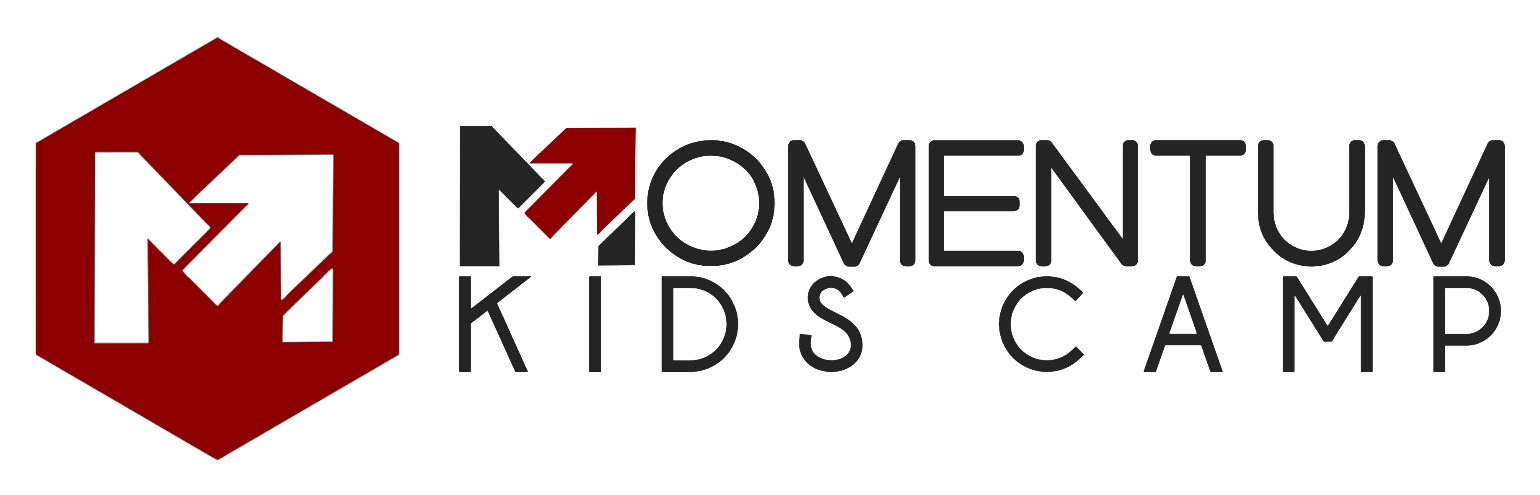 Each cabin has a capacity for 10-12 campers and 2 adult leaders.  Ideally, you will share cabin leader responsibilities with another adult, supervising campers from your church and others.  At least one adult should be with your campers at all times.  Know where all your campers are all the time.Participate in activities with your campers.  You may trade off supervision with your cabin co-leader.On Monday there will be a brief staff meeting in the Sawtooth Grill.  Feel free to direct questions or issues to the attention of the camp director throughout the week.  The camp director will bring up any group issues or corrections during the director’s time before meals.Pray for your campers.  Optional prayer time in the Sawtooth Grill at 6:00 a.m. for any staff.Be ready to listen.You have the main responsibility for ensuring that the campers in your cabin dress appropriately.  Check the words and images on clothing.  Ladies, make sure your girls’ tops are not too tight, too low cut, or do not have spaghetti straps.  Also, please make sure swimsuits are modest – or suggest a tank top cover.  The campers will be less embarrassed over this issue in their own cabin than if they are told to go back to their cabin and change.  They have signed a dress code, so there is no need to apologize for holding them to it.Help your campers to be on time for all activities.  Be an example.  Don’t be late yourself.In case of illness or injury, take the camper to a First Aid Team member.Stay in plain view of others when talking with, counseling, praying with, or doing any activity with campers.  You can find privacy out in the open at camp!  This protects both you and our campers.One camper per bunk at all times.  This rule is from Cathedral Pines and must be strictly enforced.Cabin leaders have the opportunity to lead bedtime devotions for your cabin each evening.  This can be a prayer time or a conversation about what was shared from the Bible today.  Keep it simple.  The point is to focus campers on God at work in and around them as they end the day.  You may need to use your own judgment about the depth and direction of group discussions in your cabin.  If you sense that younger campers might be uncomfortable with some subjects, re-direct the conversation and make a point to speak personally with the camper(s) who would like to pursue the discussion.Do not tolerate bullying, abusive behavior or untruthfulness.  Campers have signed a Code of Conduct for which they should be held accountable.  Try to involve a second adult when confronting these behaviors.Enforce morning and evening curfews. Except for a quick trip to the restroom, no camper should be away from the cabin between 9:30 p.m. and 6:45 a.m. (unless early shower times are pre-arranged).Bring major or repetitive discipline problems to the Camp Director.